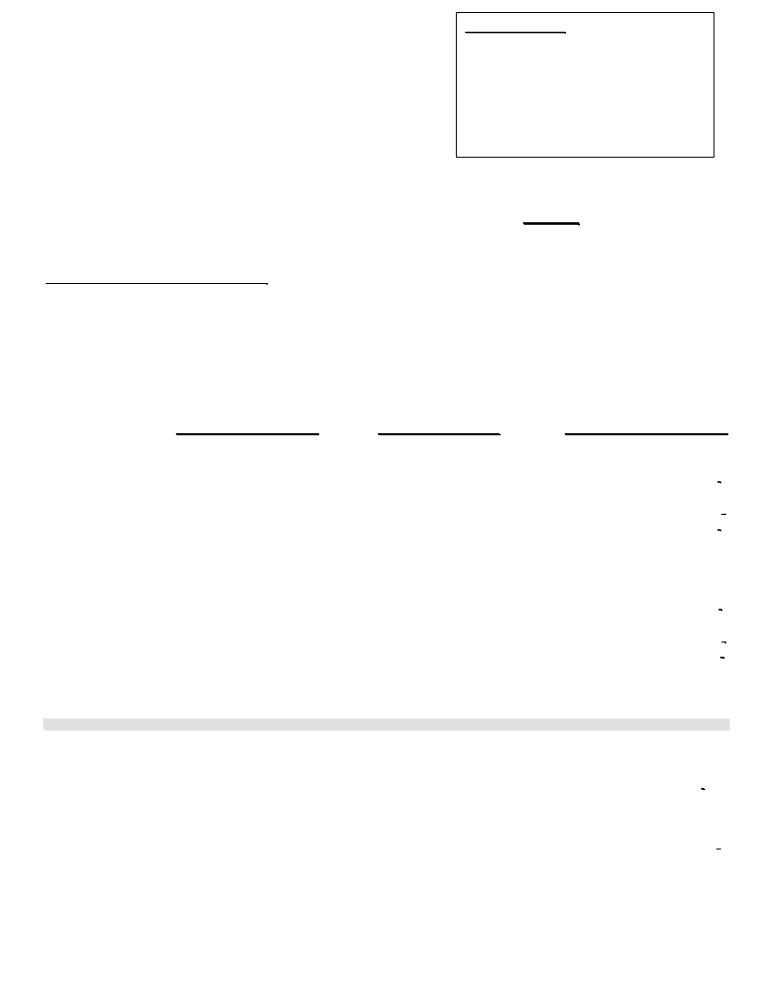 FOR OFFICE USE: Your Company Name	Account: __________________________AddressAddressTelephone: xxx-xxx-xxxxFax: xxx-xxx-xxxxwww.yourwebsite.comApproved: ______________   Date _________Denied:	______________     Date _________Reason:   _______________________________ APPLICATION FOR RENT This is a rental application only and does not constitute acceptance of the applicant as a tenant, nor a rental agreement or tenancy relationship between the parties.  A separate rental application is to be completed by each unmarried adult.  Inaccurate or falsified information will be grounds for denial of the application or eviction from the premises.   Applicants may be deemed ineligible if rent exceeds thirty-three percent (33%) of monthly gross income. NON-REFUNDABLE APPLICATION FEE: 	$25 for the first application and  $15.00 for each additional.    This non-refundable application fee is not a deposit and does not apply toward rent, unless specified, should the applicant, after the qualifying process, be accepted as a tenant. The application fee is to cover the costs of qualifying the applicant as a prospective tenant.    APPLICATION FEE MUST BE PAID IN CASH, CREDIT CARD, PAYPAL, OR VALID MONEY ORDER. A portion of the application fee is being applied to credit and criminal background reports, which provide information relating to your prior credit/rental history                                   of the service utilized is: [NAME OF CREDIT AGENCY].   The costs of the reports typically range from $15 to $25, as of January 1, 2003, per applicant, unless applicants are married.  You are entitled, by law, to dispute the accuracy of any information provided on the reports. APPLICATION FEE OF $	PAID ON	RECEIPT #Property Address ______________________________________________________REQUESTED MOVE IN DATE_____________ 1. APPLICANT NAME (last)_____________________________ 	(first) __________________________ ____ 	(middle) __________ DATE OF BIRTH___________________________           SOCIAL SECURITY # ____________________________________________ 
TELEPHONE # _____________________________           DRIVERS LICENSE #_________________________  STATE ____________ 
EMPLOYED BY FIRM _________________________________________________       TELEPHONE   _________________________ 
EMPLOYER ADDRESS ________________________________________________      SUPERVISOR _________________________ 
HOW LONG - years__________  months __________       POSITION ____________________________________________________ 
MONTHLY GROSS PAY $______________________       OTHER INCOME (describe) $_____________________________________ 2. SPOUSE NAME (last)_______________________________ 	(first)________________________________ 	(middle) __________ DATE OF BIRTH___________________________           SOCIAL SECURITY # ____________________________________________ 
TELEPHONE # _____________________________           DRIVERS LICENSE #_________________________  STATE ____________ 
EMPLOYED BY FIRM _________________________________________________       TELEPHONE __________________________ 
EMPLOYER ADDRESS ________________________________________________      SUPERVISOR _________________________ 
HOW LONG - years__________  months __________       POSITION ____________________________________________________ 
MONTHLY GROSS PAY $_____________________       OTHER INCOME (describe) $______________________________________ A. PRESENT ADDRESS ________________________________________ CITY ________________ STATE _____ ZIP __________ 
HOW LONG  years___________ months ____________  MONTHLY PAYMENT __________________________________________ 
LANDLORD __________________________________________________ TELEPHONE ________________________________ B. PREVIOUS ADDRESS _______________________________________ CITY _______________ STATE _____ ZIP ___________ 
HOW LONG  years_________ months __________  MONTHLY PAYMENT ______________________________________________ 
LANDLORD __________________________________________________  TELEPHONE __________________________________ PREVIOUS ADDRESS _______________________________________ CITY _______________ STATE _____ ZIP ___________ 
HOW LONG  years_________ months __________  MONTHLY PAYMENT ______________________________________________ 
LANDLORD __________________________________________________  TELEPHONE __________________________________ USE BACK IF NECESSARY FOR ADDITIONAL LANDLORDS C. CREDIT REFERENCES: (Local, if possible) 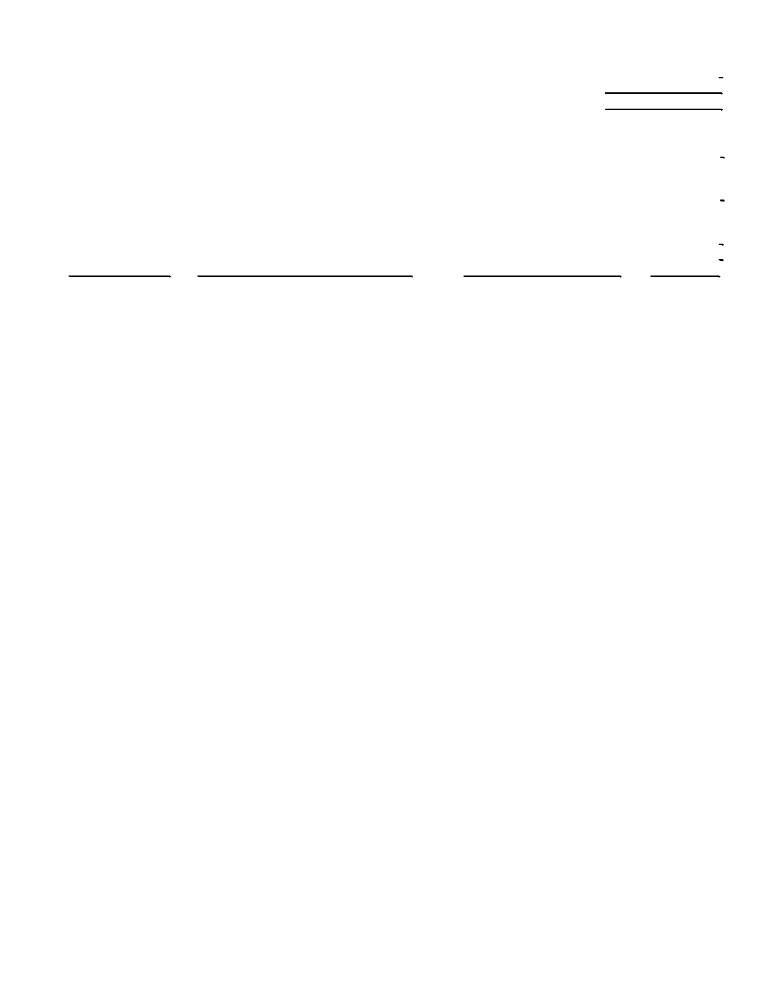 Bank/Branch _______________________________________________________________________________________________ [	] Checking Acct #__________________________	[	] Savings Acct #____________________   [   ] Loan #____________________Firm __________________________________________________________   [   ] open   [   ] closed       Account #	_Firm __________________________________________________________   [   ] open   [   ] closed       Account #	_D. PERSONAL REFERENCE: (Local, if possible) Name ________________________  Telephone _____________  Address____________________  City/State/Zip _______________ E. PERSON TO BE NOTIFIED IN CASE OF EMERGENCY: Name ________________________  Telephone _____________  Address____________________  City/State/Zip _______________ F. AUTO(S) TO OCCUPY OFF-STREET PARKING SPACE OR GARAGE: Year_______________  Make _________________________________  License #_________________________  State __________ 
Year_______________  Make _________________________________  License #_________________________  State __________ 
Year_______________  Make _________________________________  License #_________________________ State __________ G. FULL NAMES OF PERSONS TO OCCUPY DWELLING:   (NOTE: Occupancy is limited to individuals listed.) Why are you leaving your current residence?   _______________________________________________________________________How did you find out about our rental?	[	] newspaper   [   ] drive-by   [   ] word of mouth   [   ] other ___________________________Have you given legal notice where you now live?   [   ] yes [   ] noDo you intend to have house pets at this residence? [	] yes [	] no      If yes, what kind & how many of each ____________________
Do you smoke?  [      ]  yes   [      ] no    If yes, please initial below stating that you understand there is no smoking within 15 feet from apartment building.  Do you intend to use a water bed at this residence? [	] yes [	] no  Name of Renter's Insurance ____________________________Have you been evicted in the last 5 years?   [	] yes   [	] noName of landlord and circumstances______________________________________________________________________________Have you ever filed a petition in bankruptcy? [   ] Yes   [	] No      If so, why? _______________________________________________Have you ever been convicted of a felony or misdemeanor?	[	] Yes [	] NoIf so, why? __________________________________________________________________________________________________ AUTHORITY FOR RELEASE OF INFORMATION This release will constitute my/our consent and authority to examine statements and information regarding my/our background.   I/We 
authorize you to contact my/our present and previous landlords, law enforcement agencies, credit agencies, and other references listed 
above.   I/We hereby authorize the release of any and all data or records to [YOUR COMPANY NAME]..   This authorization is 
given in connection with a financial, criminal and previous rental history investigation being conducted relative to my/our application for 
credit dealing with rental property.   I/We acknowledge that my/our application fee will not be refunded if the Landlord does not accept 
this application. I/We understand that I/we acquire no rights in a rental unit until I/we sign a Rental Agreement on the rental unit (noted above) to be held in accordance with the Rental Agreement. I/We declare the foregoing to be true under penalty of perjury.   I/We agree that the Landlord may terminate any agreement entered into in reliance on any misstatement made above. I/We understand that my/our rent will commence upon the date of approval of my/our rental application and the availability of the dwelling, whichever occurs later. I/We acknowledge that I/we've been provided with a Notice of Reasonable Accommodation. Signature of Applicant	Date	Signature of Co-Applicant	Date            _______________________________________          _______________________________________